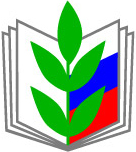 Начало в № 8Если достигли соглашения, укажите в графике общее количество дней оплачиваемого отпуска и даты начала и окончания каждой из частей отпуска. В примечании отметьте, что разделили отпуск по просьбе или с согласия работника, и укажите реквизиты подтверждающего документа.Можно ли запретить брать отпуска в определенные периодыДа, если предоставление отпусков в определенные периоды неблагоприятно отразится на нормальном ходе работы организации, работодатель вправе не планировать сотрудникам отпуска в это время.Пропишите такое правило в локальном акте, но сделайте оговорку для сотрудников, которые могут брать отпуск в удобное время. Запретить им планировать отпуск в удобные даты вы не вправе.Учтите мнение профсоюзаЕсли в учреждении есть профсоюз, обязательно учтите его мнение. Направьте проект графика отпусков в выборный орган первичной профсоюзной организации. Он обязан предоставить мотивированное мнение по документу в течение пяти рабочих дней со дня, когда его получит. Если у профсоюза будут замечания и вы с ними согласны, внесите их в график. Если против правок — проведите дополнительные консультации в течение трех дней. Если соглашения так и не достигнете, составьте протокол разногласий и утвердите график в нужной вам редакции. Профсоюз может обжаловать его в ГИТ или в суде, ст. 372 ТК. 16 декабря — последний день, чтобы утвердить график отпусков на 2023 годУтвердите график отпусковЕсли используете форму № Т-7, утверждать график отдельным приказом не нужно. В документе есть гриф утверждения, где руководитель поставит дату и подпись. Если разработали свою форму и в ней нет грифа утверждения, издайте соответствующий приказ.Утвердить график надо не позднее чем за две недели до нового года. Если указанная дата выпала на выходной, документ утвердите в последний рабочий день накануне выходного. Если твердите график позже — ГИТ оштрафует учреждение на сумму до 50 000 руб., ч. 1 ст. 5.27 КоАП.После того как утвердите график отпусков, документ обязателен как для работодателя, так и для сотрудников, ст. 123 ТК. За отказ исполнять график отпусков ГИТ может оштрафовать компанию на 50 000 руб., а вы можете привлечь сотрудников к дисциплинарной ответственности,    ч. 1 ст. 5.27 КоАП,   ст. 192 ТК.Ведите график отпусков в течение всего календарного года. Отмечайте в нем фактические даты, когда сотрудники используют отпуск, и почему произошли отклонения. График храните три года с 1 января 2024 года по 31 декабря 2026-года,  ст. 453 Перечня, утв. приказом Росархива от 20.12.2019 № 236.Ознакомьте сотрудников с графиком отпусковГрафик отпусков принято считать локальным, но не нормативным актом, так как он не содержит обязательных правил поведения. Однако специалисты Роструда и некоторые судьи относят его к локальным нормативным актам и наказывают работодателей за то, что те не ознакомили работников с документом, письмо Роструда от 01.08.2012 № ПГ/5883-6-1, определение Второго кассационного суда общей юрисдикции от 25.02.2021 по делу № 88-5221/2021.Планируйте в графике конкретные даты отпуска, а не просто месяц.Чтобы не спорить с ГИТ и судом, ознакомьте сотрудников с графиком под подпись. Кроме того, об отпуске, который должен начаться по графику, вы должны письменно уведомить сотрудника не менее чем за две недели до его начала. Это можно делать,  в том числе и с помощью графика отпусков.Включите в график две отдельные графы. В одной сотрудники распишутся в том, что ознакомились с графиком отпусков, в другой — что им известна дата начала их отпуска. Такими графами можно дополнить и унифицированную форму № Т-7. Еще варианты — приложить к графику лист ознакомления или использовать специальный журнал ознакомления.Если работник отказывается знакомиться с документом, составьте акт или сделайте отметку в графике отпусков. В случае проверки ГИТ документы помогут подтвердить, что вы пытались ознакомить его с графиком. Наказать работника за то, что не хочет знакомиться с графиком отпусков, нельзя. Как заставить сотрудника идти в отпуск по графикуПродолжение следует ….